Итоги участия в Олимпиаде Дона по художественной гимнастикеС 23 по 25 марта 2021 года  гимнастки из Волгодонска приняли участие в одном из главных соревнований года – Олимпиада Дона по художественной гимнастике, которые проходили в донской столице. Спортсменки порадовали тренеров своим профессиональным ростом и слаженной работой. Итогом соревнований стало второе общекомандное место. Вперед наши девушки пропустили лишь сборную команду города Ростова-на-Дону, состоящую из спортсменок Ростовского училища олимпийского резерва.Также у наших спортсменок два серебра в групповых упражнениях среди команд, выступающих по программе мастеров спорта в составе: Акишина Елизавета, Гончарова Елизавета, Коростиева Анна, Бичевая Анастасия, Городчикова Алина, Тухужева Карина; и команда кандидатов в мастера спорта: Андрющенко Полина, Жердева Анастасия, Копаницина Маргарита, Кичманюк Алина, Беркутова Дарья, Леонченко Елизавета.Поздравляем тренерский коллектив и спортсменок с успешным стартом!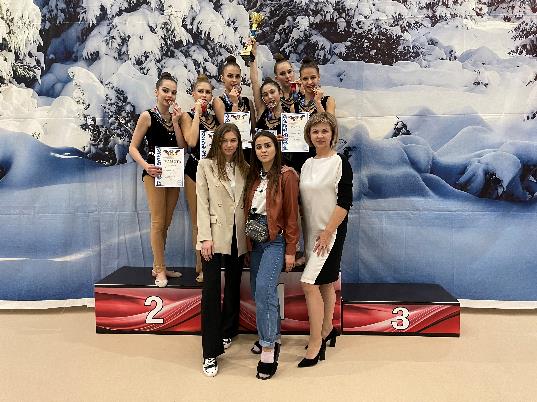 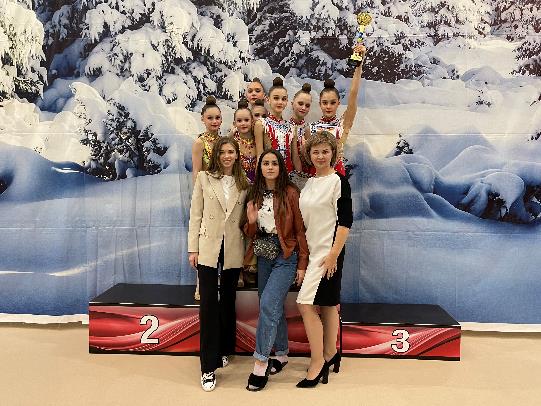 